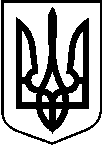 У К Р А Ї Н АТростянецька міська рада___ сесія 8 скликання Р І Ш Е Н Н Я				ПРОЄКТвід ______2024 рокум. Тростянець			           № ____Про затвердження технічної документації із землеустрою щодо встановлення меж земельної ділянки в натурі (на місцевості) для будівництва і обслуговування житлового будинку, господарських будівель і споруд (присадибна ділянка), кадастровий номер 5925083400:02:001:0042, площею 0,0400 га, та  для ведення особистого селянського господарства, кадастровий номер 5925083400:02:001:0043, площею 0,3700 га,  гр. Спасьоновій Марії Федорівні, вул. Шкільна, 6, с. Кам’янецьке, Тростянецької міської ради Охтирського району Сумської області	Розглянувши заяву гр. Шинкаренко Лідії Василівни,  що діє в інтересах гр. Басанець Людмили Миколаївни на підставі довіреності від 19.02.2024 року №503, вхід. № ЦНАП – 478  від 01.04.2024 про  затвердження технічної документації із землеустрою щодо встановлення меж земельної ділянки в натурі (на місцевості) для будівництва і обслуговування житлового будинку, господарських будівель і споруд (присадибна ділянка), кадастровий номер 5925083400:02:001:0042, площею 0,0400 га, та  для ведення особистого селянського господарства, кадастровий номер 5925083400:02:001:0043, площею 0,3700 га,  гр. Спасьоновій Марії Федорівні, вул. Шкільна, 6, с. Кам’янецьке, Тростянецької міської ради Охтирського району Сумської області, беручи до уваги рішення виконавчого комітету Кам’янської сільської ради №7 від 17.01.1996 «Про передачу у приватну власність земельні ділянки згідно Декрету Кабінету Міністрів від 26.12.1992 року №15-92 та ст. 6 Земельного кодексу України», керуючись ст. 12, 40, 116, 118, 121, 130, 186 Земельного кодексу України, п. 34 ч. 1 ст. 26, ст. 59 Закону України «Про місцеве самоврядування в Україні»,міська рада вирішила: 1. Затвердити технічну документацію із землеустрою щодо встановлення меж земельної ділянки в натурі (на місцевості) для будівництва і обслуговування житлового будинку, господарських будівель і споруд (присадибна ділянка), кадастровий номер 5925083400:02:001:0042, площею 0,0400 га, та  для ведення особистого селянського господарства, кадастровий номер 5925083400:02:001:0043, площею 0,3700 га,  гр. Спасьоновій Марії Федорівні, вул. Шкільна, 6, с. Кам’янецьке, Тростянецької міської ради Охтирського району Сумської області.2. Рекомендувати гр. Басанець Людмилі Миколаївні зареєструвати право власності  на земельні ділянки кадастровий номер 5925083400:02:001:0042, площею 0,0400 га, та  5925083400:02:001:0043, площею 0,3700 га, за адресою вул. Шкільна, 6, с. Кам’янецьке, Тростянецької міської ради Охтирського району Сумської області, у Державному реєстрі речових прав на нерухоме майно.Міський голова    Юрій БОВА